Admissions Policy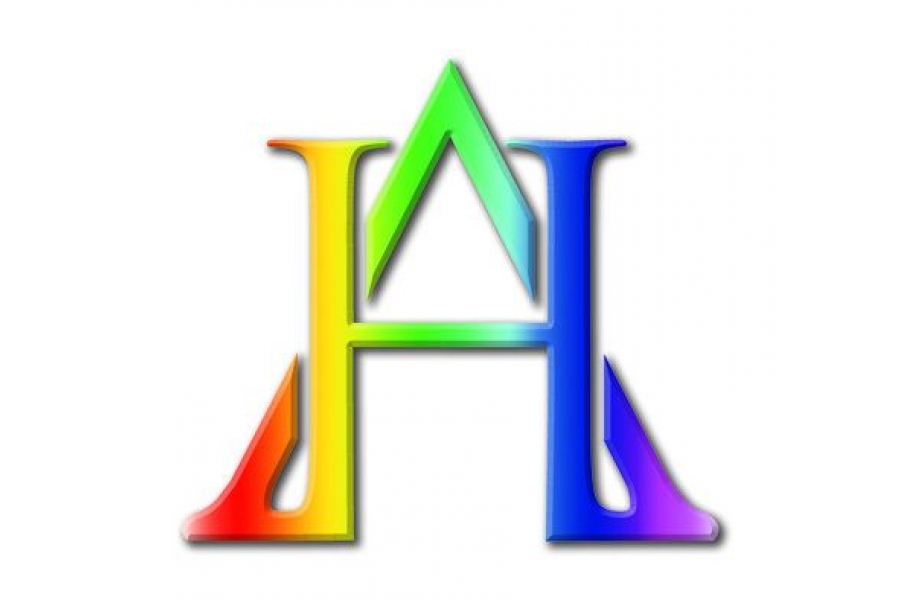 Auckland House Day Nursery is registered for children from six weeks to five years of age.  Auckland House Day Nursery can take no more than 72 children on any one day.The above statement is taken from the registration document and is the overriding policy in respect of admissions Other matters taken into account in deciding which child can be offered a place in the nursery are:Availability of space taking into account the staff/child ratios, the age of the child and the registration requirementsWhen the application is received (extra weight is given to those who have been on the waiting list longer)The nurseries ability to provide facilities for the welfare of the child.A child wanting a full time place will usually have a preference over one requiring a part time onlyExtenuating circumstances affecting the child’s welfare or his/her familyChildren who are siblings of those already with usPrices – See additional pricing structure sheet suppliedWe have never discriminated, and have no intention in the future of discriminating, against any child on the grounds of sex, race, religion, colour or creed. This policy was adopted onSigned on behalf of the nurseryDate for reviewJanuary 2021Kellie LeverDecember 2022